RAPPORT FRA STØTTEKONTAKT/ TRIVSELSPERSON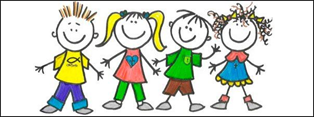 (Fylles ut etter hva som er relevant for oppdraget) For perioden:					F.nr.			Klientnr.Barnets navn:Viser til vedtak:				Tiltaksplan datert:Saksbehandler:Type/omfang kontakt med barneverntjenesten i perioden:
Antall treffpunkter med barnet:OM OPPDRAGET.Antall timer i uka, hvordan de har vært fordelt.  Evt. kommentarer til dette.Hva har vært målsettingen for perioden:Hva har dere gjort sammen:Hvordan fungerer henting og bringing:Klær og utstyr etter behov:Samarbeid med barnets foresatte:Beskriv samspill mellom støttekontakten/ trivselspersonen og barnet:Skjedde det noe i barnets omgivelser i denne tiden:Skole/barnehageHjemmeForholdet til kamerater / vennerAnnet som har spesiell betydning for barnet.VURDERING:Ut fra ovennevnte, gi din vurdering av barnets utvikling i perioden jamfør målsetting/tiltaksplan:Positivt:Negativt:Hvordan har aktivitetene og annet dere har gjort bidratt til å nå målsettingen:Er det aktiviteter barnet profiterer spesielt på:Annet du ønsker å nevne som man bør være oppmerksom på:Er det noe som spesielt bør taes hensyn til ved evaluering og videre hjelpetiltak overfor barnet:StedSignatur støttekontakt/trivselsperson		Gjenta med blokkbokstaverRapporten skal vise aktivitetsnivå, innholdet i hjelpetiltaket ift målsetting, og andre hendelser som er viktig å meddele barneverntjenesten.Rapporten legges i barnets journal og er tilgjengelig for innsyn fra barnets foresatte.